                  INDICAÇÃO Nº               /2018Assunto: Solicita o serviço de Moto Niveladora na Estrada Leopoldino Bortolosi, Bairro Tapera Grande, conforme especifica.   Senhor Presidente:INDICO ao Senhor Prefeito Municipal, nos termos do Regimento Interno desta Casa de Leis, que se digne Sua Excelência determinar ao setor competente da Administração, a executar o serviço de Moto Niveladora na Estrada Leopoldino Bortolosi, Bairro Tapera Grande.Essa solicitação se justifica tendo em vista que a estrada encontra se bastante esburacada, causando transtorno para todos os moradores daquela região, que precisam transitar diariamente por esta via. Esta solicitação visa atender os pedidos feitos pelos moradores do bairro.                       SALA DAS SESSÕES, 03 de Dezembro de 2018.                                       EDUARDO VAZ PEDROSO                                                    Vereador - PPS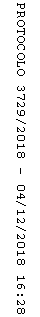 